SZPITAL POWIATOWY W ZAWIERCIU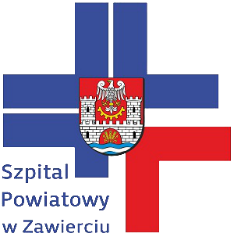 Zawiercie, 28.02.2018r.DO WSZYSTKICH WYKONAWCÓWdotyczy:  Dostawa bielizny sterylnej i zestawów serwet sterylnych, bielizny niesterylnej oraz elementów dodatkowych – 8 pakietówDZP/PN/11/2018Zamawiający Szpital Powiatowy w Zawierciu odpowiadając na pytania informuje:Pytanie nr 1 Dotyczy pakietu nr 3Czy Zamawiający wyrazi zgodę na zaoferowanie sterylnego fartucha chirurgicznego z oznakowaniem rozmiaru  w postaci naklejki  naklejonej na fartuchu, pozwalającej na identyfikację przed rozłożeniem, pakowanego w opakowanie papierowo – foliowe, nie pakowanego próżniowo? Pozostałe parametry zgodne z SIWZ.Odpowiedź:Nie, Zamawiający nie wyraża zgody i podtrzymuje zapisy SIWZ.Informacja o zmianie terminu otwarcia ofertZamawiający Szpital Powiatowy w Zawierciu informuje, iż zmienia termin składania i otwarcia ofert w prowadzonym postępowaniu przetargowym. Było: Termin składania i otwarcia ofert – 02.03.2018r. godz. 10.00/11.00Jest: Termin składania i otwarcia ofert – 06.03.2018r.  godz. 10.00/11.00 ul. Miodowa 14, 42–400 Zawiercie
REGON: 276271110  |  NIP: 649-19-18-293
Certyfikat Jakości ISO 9001:2008, ISO 14001:2004, PN-N 18001:2004tel. (0 32) 67-40-200
www.szpitalzawiercie.pl
